Земледелие. АгротехникаКовшик, И. Г. Плодородие почв и технологии возделывания сельскохозяйственных культур в соево-зерновых севооборотах / И. Г. Ковшик, А. В. Науменко // Дальневосточный аграрный вестник. - 2013. - № 1. - С. 27-30. - 7 табл. В статье представлена информация по урожайности зерновых культур и сои в условиях юга Амурской области в зависимости от применяемых удобрений и гербицидов. Указаны глубина заделки семян и оптимальные биологические сроки сева сортов сои в разных группах спелости.Тютюнов, С. И. О методике программирования урожаев на черноземах Центрально-Черноземного региона / С. И. Тютюнов, В. В. Никитин, А. Н. Воронин // Агрохимия. - 2013. - № 9. - С. 48-54. - 3 табл., 4 рис. Показана динамика базовых параметров для расчета доз минеральных удобрений на программный урожай на основе 15-летних исследований. Установлено, что величины коэффициентов использования удобрений и использования элементов питания почвы уменьшилась с ростом доз и обеспеченности почвы; нормативы выноса азота, фосфора и калия на единицу урожая и нормативы затрат на прибавку урожая увеличивались с повышением урожайности и величины прибавки. Приведена шкала обеспеченности чернозема типичного подвижными формами азотаСелекция, семеноводство, сортаКомпьютерная программа "Анализ экологической пластичности сельскохозяйственных культур" / А. Ф. Чешкова [и др.] // Достижения науки и техники АПК. - 2013. - № 8. - С. 74-76. - 4 рис. Исследования проводили с целью разработки компьютерной программы, предназначенной для расчета параметров, определяющих стабильность сортов и линий в различных условиях среды, с последующим использованием созданного программного обеспечения при оценке и отборе лучших сортов и линий ярового тритикале по адаптивности, экологической пластичности и урожайности для дальнейшей селекционной работы.Способ отбора перекрестноопыляющихся растений с ограниченными способностями к самоопылению / В. В. Чайкин [и др.] // Вестник Российской академии сельскохозяйственных наук. - 2013. - № 2. - С. 27-31. - 3 табл. Предложен способ отбора в популяциях растений с ограниченными способностями к самоопылению или полностью лишенные ее. В нем нет существенных недостатков, характерных для обычно используемых методов индивидуального отбора. На примере ржи показана эффективность его применения в практической селекции.Системы земледелияДубчинская, Н. Н. Оптимизация севооборотов и агротехнологий в адаптивно-ландшафтных системах земледелия в хозяйствах различных форм собственности / Н. Н. Дубчинская // Земледелие. - 2013. - № 6. - С. 32-34. Рассматривается разработка систем земледелия и агротехнологий как основа государственного землеустройства в хозяйствах различных форм собственности.Шалов, Т. Б. Адаптивно-ландшафтные системы земледелия в схеме землеустройства территории сельского поселения / Т. Б. Шалов, Л. Х. Азубеков // Земледелие. - 2013. - № 6. - С. 28-29. В статье характеризуется место и значение адаптивно-ландшафтного земледелия в системе землеустройства, приводится схема организации территории сельскохозяйственного землепользования с учетом агроэкологической типизации земель и микрозонирования.Обработка почвыБеляева, О. Н. Система No-Till и ее влияние на доступность азота и удобрений: обобщение опыта / О. Н. Беляева // Земледелие. - 2013. - № 7. - С. 16-18. В статье на основе обзора зарубежных исследований сделана попытка обобщить факторы, которые могут привести к потерям азота и снижению его доступности для культур при использовании системы обработки почвы No-till с тем, чтобы выявить закономерности, способствующие оптимизации азотного режима питания почв и предотвращению потерь азота.Власенко, А. Н. Проблемы и перспективы разработки и освоения технологии No-Till на черноземах лесостепи Западной Сибири No-Till в рамках адаптивно-ландшафтных систем земледелия. / А. Н. Власенко, Н. Г. Власенко, Н. А. Коротких // Достижения науки и техники АПК. - 2013. - № 9. - С. 16-19. - 3 рис. Результаты многолетнего изучения поэтапной минимизации обработки почвы в Сибири убедительно свидетельствуют, что на большой части почв региона возможен полный или частичный отказ от обработки без значительных потерь урожая основных возделываемых культур. Это служит научной основой разработки технологий No-Till в рамках адаптивно-ландшафтных систем земледелия.Дедов, А. В. Совершенствование основной обработки почвы в ЦЧР / А. В. Дедов, Т. А. Трофимова, Д. А. Болучевский // Земледелие. - 2013. - № 6. - С. 5-7. - 4 табл. Внедрение минимизации основной обработки в ЦЧР возможно на почвах, устойчивых к уплотнению, на сравнительно чистых от сорняков полях, при подборе культур, обеспечивающих урожайность не ниже, чем при традиционных приемах обработки.Кирюшин, В. И. Проблема минимизации обработки почвы: перспективы развития и задачи исследований / В. И. Кирюшин // Земледелие. - 2013. - № 7. - С. 3-6. Конищев, А. А. К вопросу о совершенствовании технологий обработки почвы / А. А. Конищев // Земледелие. - 2013. - № 7. - С. 7-9. Авторы в течение девяти лет проводили опыты по сравнению технологий обработки почвы с использованием зяблевой и весновспашки, минимальной и экспериментальной обработок. Основной тест-культурой был ячмень, но высевались также пшеница, овес и викоовсяная смесь. Экспериментальная обработка представляла собой сочетание минимальной и безотвальной обработок, выполняемых чередующимся полосами. С учетом частоты проявления различно увлажнение лет в регионе, разрабатываемая технология позволяет сгладить влияние погодных условий на урожайность яровых зерновых культур в среднем на 7,5%.Составитель: Л. М. Бабанина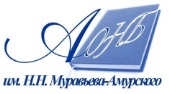 Государственное бюджетное учреждение культуры«Амурская областная научная библиотека имени Н.Н. Муравьева-Амурского